П О М Ш У Ö МР Е Ш Е Н И Е   О внесении изменений в решение Совета городского поселения «Печора» от 22 ноября 2006 года № 1-7/39 «О земельном налоге» В соответствии с главой 31 Налогового кодекса Российской Федерации (часть вторая) от 05.08.2000 № 117-ФЗ, подпункта 2 пункта 1 статьи 14 Федерального закона от 06.10.2003 № 131-ФЗ «Об общих принципах организации местного самоуправления в Российской Федерации», статьей 30 Устава муниципального образования городского поселения «Печора», Совет городского поселения «Печора» р е ш и л:1. Внести в решение Совета городского поселения «Печора» от 22 ноября 2006 года № 1-7/39 «О земельном налоге» (далее – Решение) следующие изменения:1.1. Подпункт 3) пункта 1.5. Решения изложить в следующей редакции:«3) садоводческие некоммерческие товарищества и огороднические некоммерческие товарищества в отношении земель общего пользования";».1.2. Подпункт 4) пункта 1.5. Решения изложить в следующей редакции: «4) ветераны и инвалиды Великой Отечественной войны, труженики тыла в отношении земельных участков, приобретенных (предоставленных) для обслуживания индивидуального жилого дома, находящегося в собственности данного гражданина, а также земельных участков, отнесенных к землям сельскохозяйственного назначения или к землям в составе зон сельскохозяйственного использования и используемых для сельскохозяйственного производства, а так же земельных участков, приобретенных (представленных) для дачного подсобного хозяйства, огородничества или животноводства, садоводства и обслуживания индивидуальных гаражей, за исключением земельных участков, используемых в предпринимательской деятельности.».1.3. Подпункт 5) пункта 1.5. Решения дополнить словами:«в отношении земельных участков, являющихся объектом налогообложения в соответствии со статьей 389 Налогового кодекса Российской Федерации».2. Контроль за выполнением настоящего решения возложить на постоянную комиссию Совета городского поселения «Печора» по бюджету, налогам, экономической политике и благоустройству (Олейник В.В.).3. Настоящее решение вступает в силу со дня его официального опубликования и распространяется на правоотношения, возникшие с 01.01.2020 года.Глава городского поселения «Печора» - председатель Совета поселения                                                                 А.И. Шабанов«ПЕЧОРА» КАР ОВМÖДЧÖМИНСА СÖВЕТ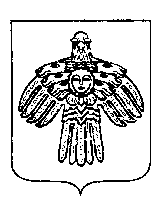 СОВЕТ ГОРОДСКОГО ПОСЕЛЕНИЯ «ПЕЧОРА»«26» июня 2020 годаРеспублика Коми, г. Печора                  № 4-25/120